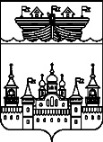 ЗЕМСКОЕ СОБРАНИЕ ВОСКРЕСЕНСКОГО МУНИЦИПАЛЬНОГО РАЙОНА НИЖЕГОРОДСКОЙ ОБЛАСТИРЕШЕНИЕ25 июля 2019 года	№64О работе средств массовой информации района за 2018 г. и первое полугодие 2019  г.г.В соответствии с планом работы Земского собрания Воскресенского муниципального района Нижегородской области на 2019 год, заслушав и обсудив информацию главного редактора АНО «Редакция газеты «Воскресенская жизнь»» Грачева Александра Николаевича о работе средств массовой информации района за 2018 год и первое полугодие 2019 года,Земское собрание района решило:Информацию о работе средств массовой информации района за 2018 год и первое полугодие 2019 года принять к сведению.Глава местного самоуправления		А.В.БезденежныхПриложение к решению Земского собрания Воскресенского муниципального района Нижегородской области от 25.07.2019 № 64О РАБОТЕ РЕДАКЦИИ ГАЗЕТЫ «ВОСКРЕСЕНСКАЯ ЖИЗНЬ»за 2018 г. и первое полугодие 2019 г.г.Цифры и факты. 1.Уровень обеспеченности местными печатными СМИ жителей Воскресенского района  составил:по плану – 162, фактически -170.2.Выход радиопередач.По плану – не менее 450 минут  за год. Фактически - 220 мин.  Невыполнение - по причине январских и майских праздников. Есть договоренность с «Радио России «Нижний Новгород», что эфирное время будет добавлено и план будет выполнен. 3.Размещение видеоматериалов в эфире РТП «Наш край»По плану - не менее 600 минут. Фактически – 329 минут.О тираже газеты. В 1 полугодии 2018 года он составлял 3516 экз. В первом полугодии 2019 года - 3314. Тираж районной газеты упал на 6 %. Для информации – тиражи упали у всех районных газет области в среднем на 8-10 %.Причин падения тиража несколько. И сокращение населения района, и неудовлетворительная работа почты во время подписной кампании. На прошлой неделе в Воскресенском была рабочая встреча с руководством Нижегородского почтамта. Намечен ряд мер по стабилизации ситуации.О финансовом состоянии редакции.Все последние годы мы работаем без убытков, без долгов, с небольшой прибылью. Если за 6 месяцев 2018 года собственные доходы составляли 1532,1  тыс. руб., то, для сравнения, за 6 месяцев 2019 года  - 1560, 3 тыс.руб. Увеличение составило – 2%.О взаимодействии с учредителями. Их можно считать конструктивными. Как пример, решение депутатов и администрации о повышении финансирования на увеличение полосности газеты с 12 до 16. Результат налицо. Количество полос увеличилось с 344 до 440, т.е. на 28 %. Значительно возросла оперативность публикации материалов. Но это только начало. Чтобы эффективно работать, нужно издавать 20 полос, областной бюджет это увеличение профинансирует, если будет долевое участие из районного бюджета. Творческая деятельность. Отчитываясь о творческой деятельности, можно было бы говорить о победах в каких-то конкурсах журналистов. Их было несколько, и на федеральном уровне в том числе. Расскажу лишь о том, который имеет непосредственное отношение и к депутатам ЗС. В позапрошлом году депутаты приняли решение о сохранении Воскресенского радио. Со своей стороны мы обещали, что в эфире «Радио России» будем рассказывать о наших достопримечательностях и тем самым привлекать туристов. И вот результат. В этом году мы выиграли всероссийский конкурс, как раз в этой номинации. Все это говорит о том, что сотрудничество трех ветвей власти исполнительной, представительской и СМИ может быть весьма полезным.Во - вторых, о победах не хочется говорить потому, что тот информационный продукт, который мы выпускаем еще относительно сырой и нужно еще много работать над улучшением дизайна и контента как газеты, так радио и телевидения. Сейчас мы разрабатываем новый вариант оформления и наполнения «Воскресенской жизни», консультируемся со специалистами, интересуемся мнением читателей, провели Совет редакции по этой теме, работаем и над созданием нового универсального помещения для проведения брифингов, интервью и встреч в студии «Живой газеты».  Планов у редакции «Воскресенской жизни» много. И как всегда, мы рассчитываем на помощь  в их осуществлении  и депутатского корпуса и администрации района.